Пальчиковые игры на развитие мелкой моторики«Пирожки» 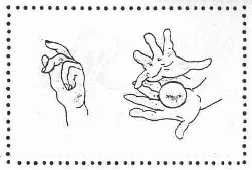 Я купила масло, Сахар и муку, Полкило изюма, Пачку творогу. Пирожки пеку, пеку. Всех друзей я в гости жду. 1. Поочередно загибаем пальцы при перечислении продуктов, начиная с мизинца; 2. имитация лепки пирожков (ладони полусогнуты); 3. движения ладонями раскрытыми вперед, имитирующие подзывание гостей. «Дятел»Тук-тук-тук, тук-тук-тук, 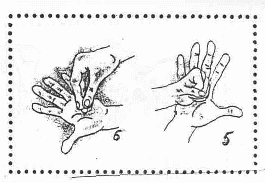 Раздаётся чей-то стук. Это дятел на сосне Долбит клювом по коре. 1. 6-7 раз подряд постучать кулачком правой руки по раскрытой ладони левой; 2. - наоборот, постучать кулачком левой руки по раскрытой ладони правой; 3. соединить все пальцы правой руки, изображая клюв дятла и слегка ударять по ладони левой руки, пальцы которой развести в стороны, изображая дерево; 4. пальцами левой руки, изображающими клюв, постучать по ладони правой руки. «Стирка»Мы бельё стирали, 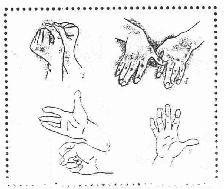 В речке полоскали, Выжали, развесили - То-то стало весело! 1. Тереть один кулачок об другой; 2. движения ладонями вправо - влево; 3. сжимать - разжимать кулачки, имитировать движения, изображающие развешивание белья; 4. поворачивать кисти рук из стороны в сторону, пальцы разведены в стороны ("фонарики"). «Радуга»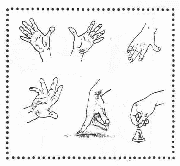 Ах ты, радуга-дуга,Ты высока и туга!Не дай дождичка,Дай нам вёдрышка.Чтобы деткам погулять,Чтоб теляткам поскакать,Нужно солнышко, Колоколнышко!1.Раскрытыми ладонями, с растопыренными пальчиками рисовать движение полукруг, из одной стороны в другую; 2. раскрытыми ладонями движения от себя; 3. —————"—————к себе; 4. "шагать" по столу поочередно указательными и средними пальцами обеих рук; t 5. "поскакать" по столу всеми пальцами начиная с мизинца, поочередно; 6. нарисовать в воздухе круг раскрытыми ладонями; 7. собирание в щепоть всех пальчиков (имитируя колокольчик). «Капуста»Мы капусту рубим-рубим, 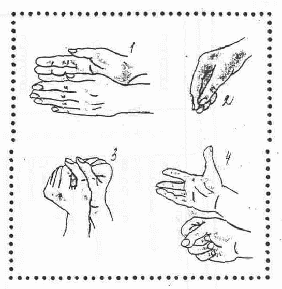 Мы капусту солим-солим, Мы капусту трём-трём, Мы капусту жмём-жмём.1. Прямыми ладонями, пальцы зафиксированы, имитируем движения топора, вверх, вниз - движения повторяющиеся, ритмичные; 2. поочередное поглаживание подушечек пальцев, пальцы собраны в щепоть - имитация соления; 3. потирание кулачка о кулачок - движения вертикальные, вверх - вниз; 4. энергично сжимаем пальцы в кулак, сжимаем и разжимаем - движения ритмичные, одновременные. «Дружная семейка»1,2,3,4,5 Показ пальцевВышли пальчики гулять Имитация шагов пальцами.Этот пальчик в лес пошел, Растираем мизинец.Этот пальчик гриб нашел, Растираем безымянный палец.Этот пальчик чистить стал, Растираем средний палец.Этот пальчик жарить стал, Растираем указательный палец.Ну а этот только ел, Растираем большой палец.От того и потолстел! Показываем его кверху.